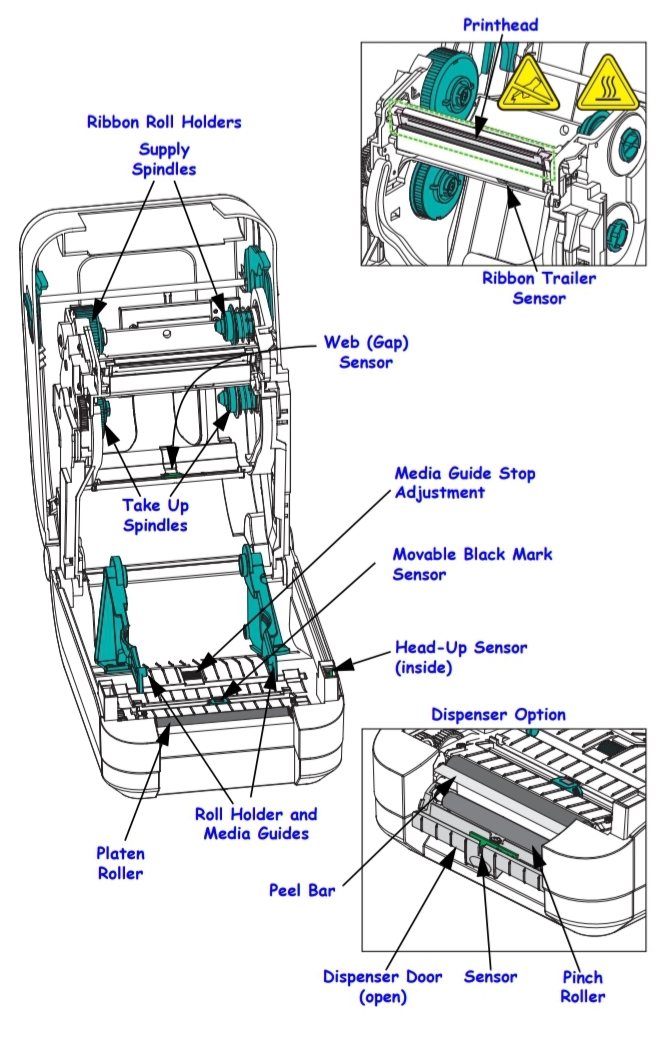 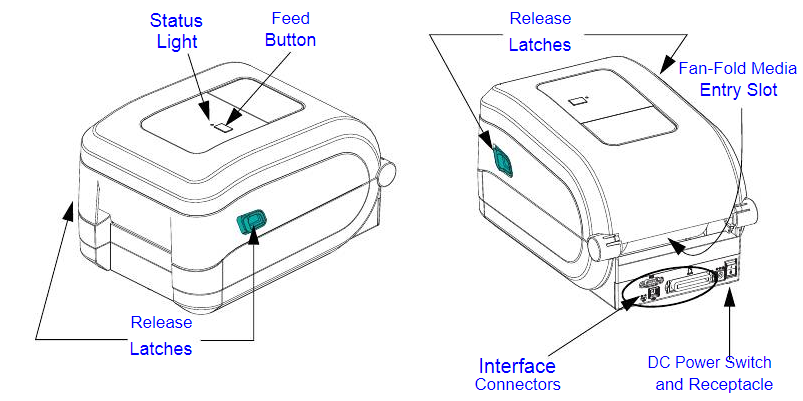 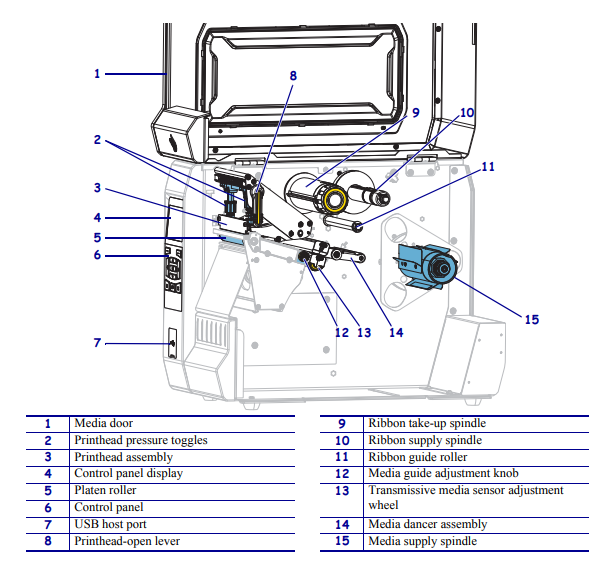 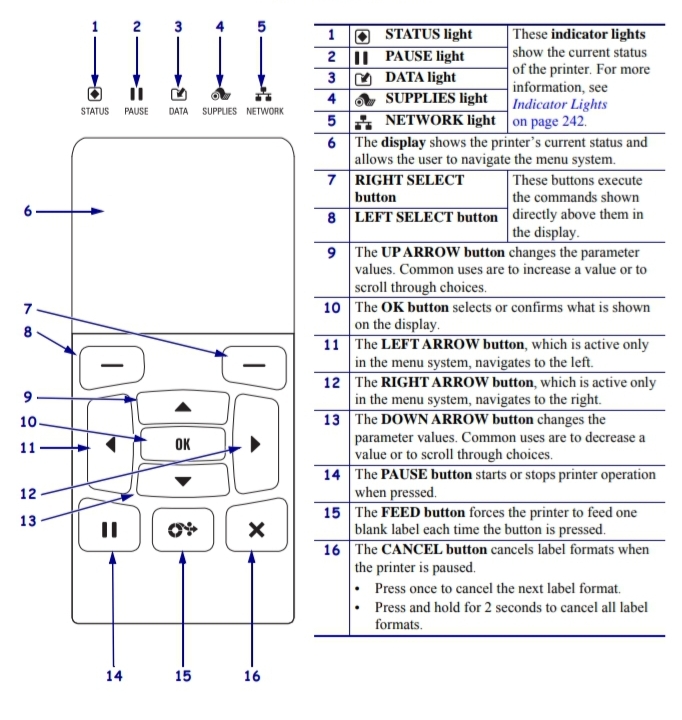 Printer Check-ListCustomer :					Location :							Division :___________________________________________________________________Brand/ Model :						Part#							Serial#Task:☐ Media Door					☐ Media door release latches☐ Printehead					☐ Overall print quality☐ Control panel display			☐ Panel button☐ Platen roller					☐ Remove excess label material☐ Clean interior printer				☐ Clean exterior printer☐ Media sensor					☐ Rewinder☐ Cutter						☐ Perform self test☐ Software/ Driver				☐ Power button☐ Printer status light (On/ Off)		☐ Ribbon & media holder☐ Port interface/ connector (USB/ Serial/ LAN/ Parallel)☐ Others _________________Check Date							EngineerDESKTOP TYPE OF LABEL PRINTERINDUSTRIAL TYPE OF BARCODE PRINTERRemarks